QUADRO DI RAFFRONTO TRA I PREVENTIVI SCELTI PER LA REALIZZAZIONE DELL’INTERVENTOIn relazione alla domanda di contributo a valere sul bando OPERAZIONE 3.2.1 “Informazione e promozione dei prodotti agricoli e alimentari di qualità” del Gal Laghi e Monti del Verbano Cusio Ossola presentata da:Indicare per ciascuna fornitura di materiali o servizi prevista dal progetto i preventivi di spesa valutati dal richiedente.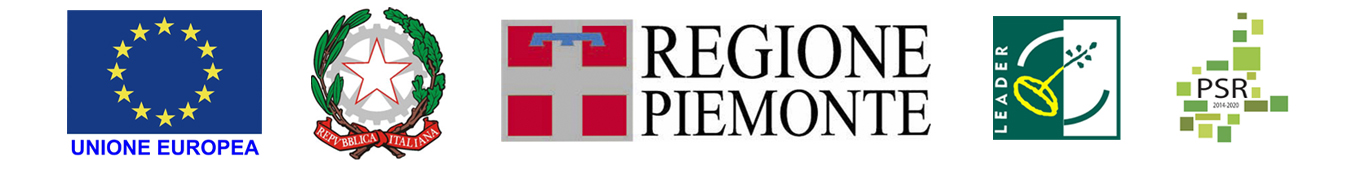 FEASR – Fondo Europeo Agricolo per lo Sviluppo Rurale – L’Europa investe nelle zone ruraliPSR 2014-2020 della Regione Piemonte – MISURA 19 – Sostegno allo sviluppo locale LEADER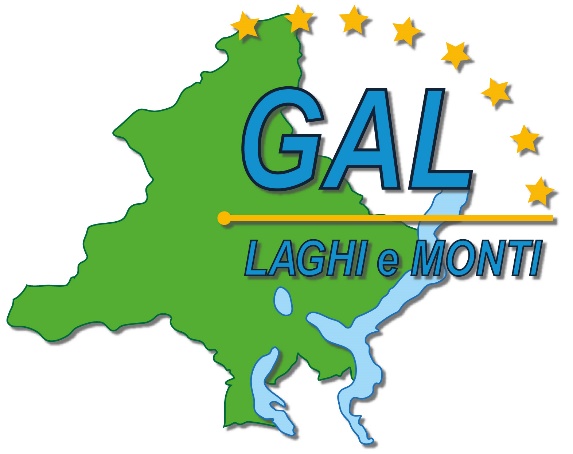 GAL Laghi e Monti del Verbano Cusio OssolaPiano di Sviluppo Locale:“Imprese e territori per lavorare insieme: Uno sviluppo sostenibile per il Verbano Cusio Ossola”AMBITO TEMATICO: “Sviluppo e innovazione delle filiere e dei sistemi produttivi locali”BANDO PUBBLICOPER LA SELEZIONE DI PROGETTIAllegato 3QUADRO DI RAFFRONTO TRA I PREVENTIVIGAL Laghi e Monti del Verbano Cusio OssolaPiano di Sviluppo Locale:“Imprese e territori per lavorare insieme: Uno sviluppo sostenibile per il Verbano Cusio Ossola”AMBITO TEMATICO: “Sviluppo e innovazione delle filiere e dei sistemi produttivi locali”BANDO PUBBLICOPER LA SELEZIONE DI PROGETTIAllegato 3QUADRO DI RAFFRONTO TRA I PREVENTIVIOperazione 19.2.3.2.1Informazione e promozione dei prodotti agricoli e alimentari di qualitàOperazione 19.2.3.2.1Informazione e promozione dei prodotti agricoli e alimentari di qualitàBANDO n° 01/2021SCADENZA VENERDÌ 10 SETTEMBRE 2021BANDO n° 01/2021SCADENZA VENERDÌ 10 SETTEMBRE 2021Denominazione/Ragione sociale dell’associazione di produttoriDenominazione/Ragione sociale dell’associazione di produttoriDenominazione/Ragione sociale dell’associazione di produttoriDenominazione/Ragione sociale dell’associazione di produttoriDenominazione/Ragione sociale dell’associazione di produttoriCon sede nel Comune diCAPIndirizzon.Prov.Codice Fiscale/Partita IVACodice Fiscale/Partita IVACodice Fiscale/Partita IVACodice Fiscale/Partita IVACodice Fiscale/Partita IVAFORNITURA 1(indicare la tipologia di fornitura)Azienda Data preventivo ImportoSe il preventivo ritenuto valido dal richiedente non coincide con quello economicamente più vantaggioso, è necessario motivare dal punto di vista tecnico/economico la scelta:Se il preventivo ritenuto valido dal richiedente non coincide con quello economicamente più vantaggioso, è necessario motivare dal punto di vista tecnico/economico la scelta:Se il preventivo ritenuto valido dal richiedente non coincide con quello economicamente più vantaggioso, è necessario motivare dal punto di vista tecnico/economico la scelta:FORNITURA 2(indicare la tipologia di fornitura)Azienda Data preventivo ImportoSe il preventivo ritenuto valido dal richiedente non coincide con quello economicamente più vantaggioso, è necessario motivare dal punto di vista tecnico/economico la scelta:Se il preventivo ritenuto valido dal richiedente non coincide con quello economicamente più vantaggioso, è necessario motivare dal punto di vista tecnico/economico la scelta:Se il preventivo ritenuto valido dal richiedente non coincide con quello economicamente più vantaggioso, è necessario motivare dal punto di vista tecnico/economico la scelta:FORNITURA 3(indicare la tipologia di fornitura)Azienda Data preventivo ImportoSe il preventivo ritenuto valido dal richiedente non coincide con quello economicamente più vantaggioso, è necessario motivare dal punto di vista tecnico/economico la scelta:Se il preventivo ritenuto valido dal richiedente non coincide con quello economicamente più vantaggioso, è necessario motivare dal punto di vista tecnico/economico la scelta:Se il preventivo ritenuto valido dal richiedente non coincide con quello economicamente più vantaggioso, è necessario motivare dal punto di vista tecnico/economico la scelta:FORNITURA 4(indicare la tipologia di fornitura)Azienda Data preventivo ImportoSe il preventivo ritenuto valido dal richiedente non coincide con quello economicamente più vantaggioso, è necessario motivare dal punto di vista tecnico/economico la scelta:Se il preventivo ritenuto valido dal richiedente non coincide con quello economicamente più vantaggioso, è necessario motivare dal punto di vista tecnico/economico la scelta:Se il preventivo ritenuto valido dal richiedente non coincide con quello economicamente più vantaggioso, è necessario motivare dal punto di vista tecnico/economico la scelta:FORNITURA…(indicare la tipologia di fornitura)Azienda Data preventivo ImportoSe il preventivo ritenuto valido dal richiedente non coincide con quello economicamente più vantaggioso, è necessario motivare dal punto di vista tecnico/economico la scelta:Se il preventivo ritenuto valido dal richiedente non coincide con quello economicamente più vantaggioso, è necessario motivare dal punto di vista tecnico/economico la scelta:Se il preventivo ritenuto valido dal richiedente non coincide con quello economicamente più vantaggioso, è necessario motivare dal punto di vista tecnico/economico la scelta:Luogo e dataIn fede (Il legale rappresentante dell'associazione di produttori)